মুজিব শতবর্ষ উপলক্ষে ২ শতাংশ খাস জমি বন্দোবস্ত প্রদানপূর্বক একক গৃহ নির্মাণের মাধ্যমে পুনর্বাসন সংক্রান্ত তথ্যঅর্থায়নকারী সংস্থা: আশ্রয়ণ-২ প্রকল্প, প্রধানমন্ত্রীর কার্যালয়/দুর্যোগ ব্যবস্থাপনা ও ত্রাণ মন্ত্রণালয়/গুচ্ছগ্রাম-২য় পর্যায় (CVRP) প্রকল্প, ভূমি মন্ত্রণালয়প্রকল্প স্থান: পাঁচপীর, ধনতলা,	মোট গৃহ: ১৫ টিবিভাগ: রংপুর				জেলা: ঠাকুরগাঁও				উপজেলা: বালিয়াডাঙ্গীউপজেলা নির্বাহী অফিসারের নামঃ মোহা: যোবায়ের হোসেনপরিচিতি নম্বরঃ ১৭০৯২ মোবাইল নম্বরঃ ০১৭০০৬০৯৩৯৩উপজেলাঃ বালিয়াডাঙ্গীজেলাঃ ঠাকুরগাঁওক্রমিক নংঘর নম্বরউপকারভোগীর নাম (স্বামী ও স্ত্রী উভয়ের)জাতীয় পরিচয়পত্র ও মোবাইল নম্বর(যে কোন একজনের)ঠিকানা(গ্রাম/ওয়ার্ড/ ইউনিয়ন)পেশা ও মাসিক আয় (যে কোন একজনের)ছবি(স্বামী ও স্ত্রী উভয়ের)মন্তব্য1২৩৪৫৬৭৮851১। মোছা: ঝর্না বেগম ২। মো: কামাল হোসেন৮৬৭৪৬১১৬১৪5265898989০১৭৬৭২৬২৮৫৯ঠুমনিয়া-৭ 3bs abZjv BDwbqbগৃহকর্মী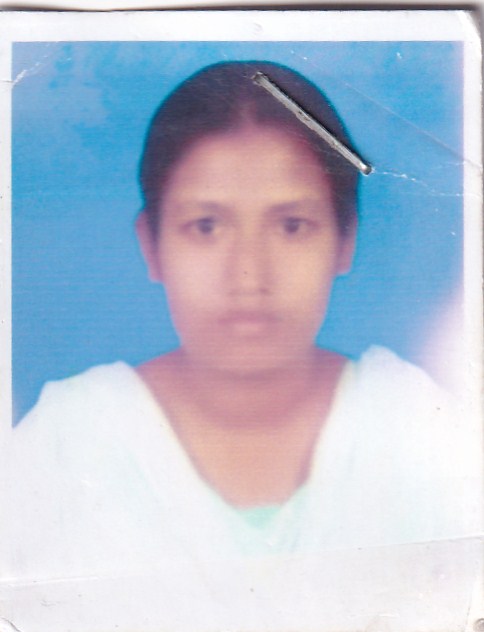 প্রতিবন্ধী862১। nvwmbv ২। gwRiæj Bmjvg94108525910199510852591021০1318047271cvuP †`vqvj 1bs cvwoqv BDwbqbগৃহকর্মী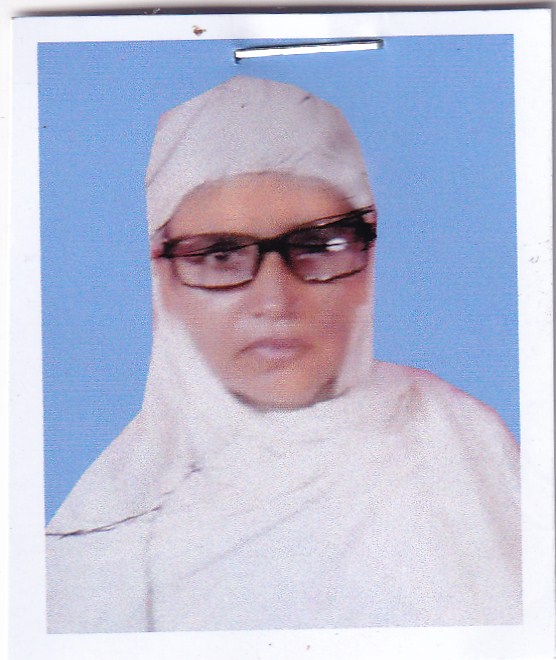 873১। মো: রবিউল ইসলা২। মোছা: রুকসানা বেগম৭৩৩০৮৫৭৪১৩২৮৩০৮২৬১৫৮০১৭৩৬৮১৭৩৪৬Vzgwbqv -৭3bs abZjv BDwbqbদিনমজুর৮৫০০/-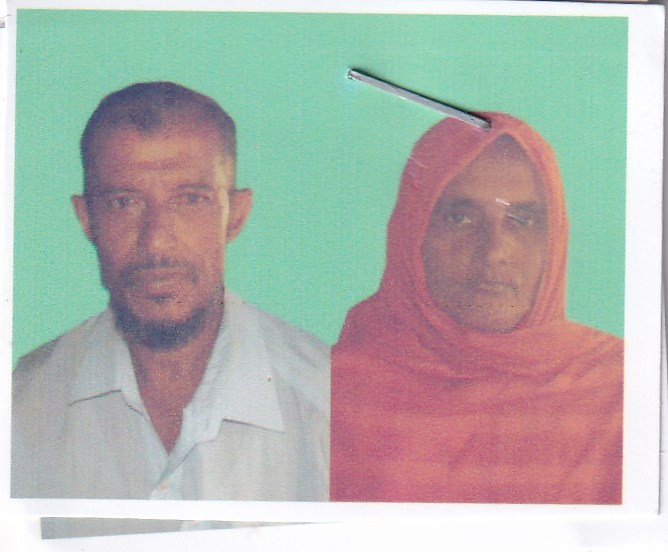 884১। kÖx wgbZx ivbx ২। kÖx dv‡Rb P›`ª eg©b5080152035508015203501799573145‡QvUwm½xqv 2bs Pv‡ovj BDwbqbদিনমজুর৮৫০০/-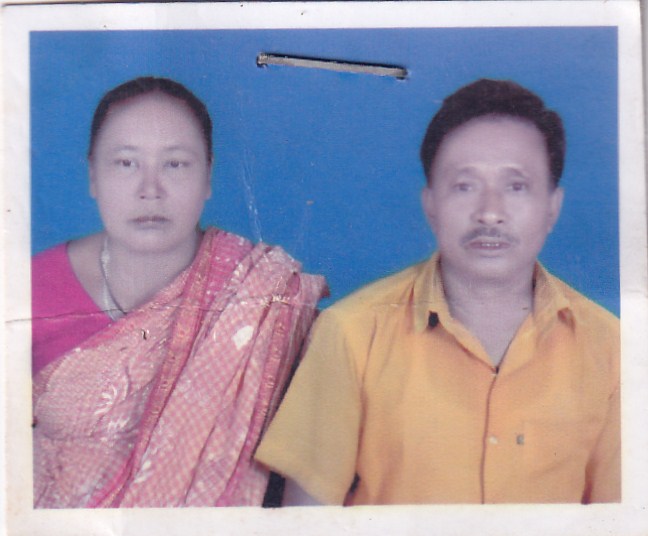 895১। আশ্বিনী রানী২। জগেন চন্দ্র সিংহ৯১৩০৮২৮৬৫৯4180216527০১৭৪৭১৯০৮৭৭Vygwbqv-৭3bs abZjv BDwbqbBwRwcwc4000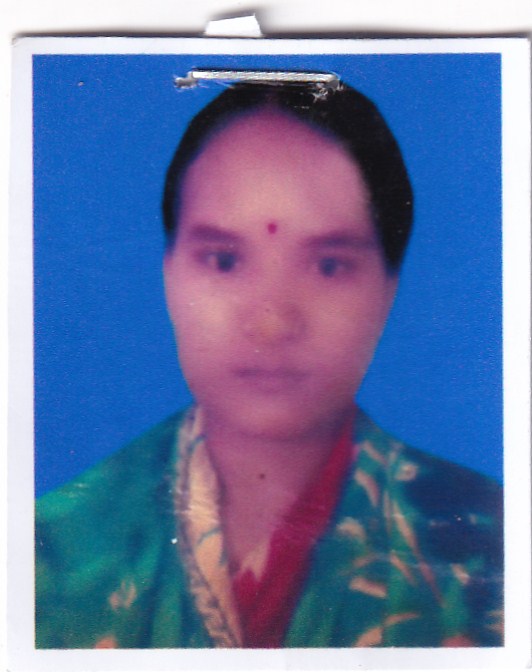 906১। মুক্তি রানী ২। লক্ষিন্দর চন্দ্র ৮২৩০৮৪৮৬৬৮৯১৩০৮৪৮১৫৪01৭61172336Vzgwbqv -৭ 3bs abZjv BDwbqbইজিপিপি3000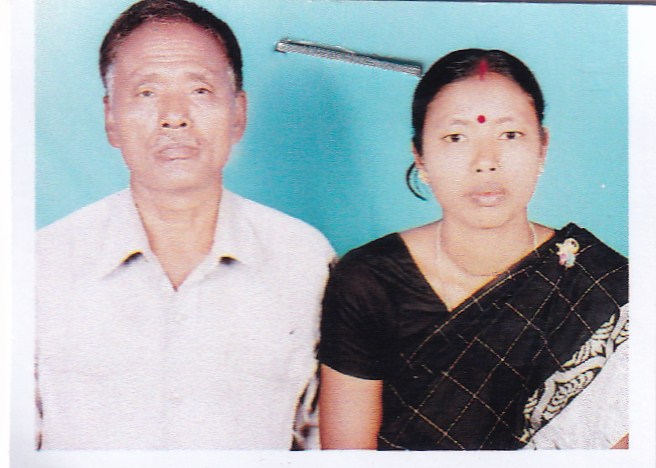 917 ১। হরি মহন সিংহ২। বনিতা রানী 9122492052৯১০২৯৯৮৮০৫01648233889Vzgwbqv -83bs abZjv BDwbqbদিনমজুর৭৮০০/-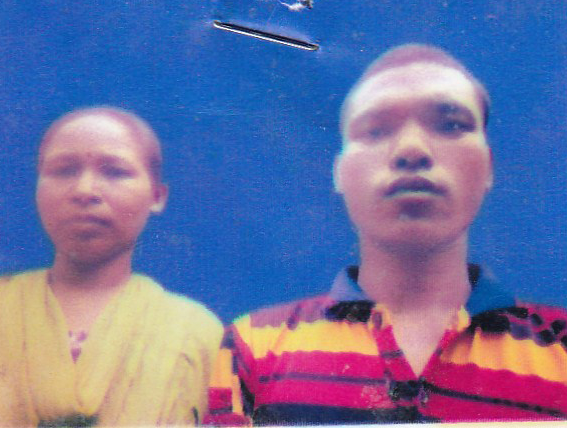 928১। রুপো বেওয়া৮২৩০৭০৪১৩৫017৩৩৪৫০৮৯৪Vygwbqv-৭ 3bs abZjv BDwbqbবিধবা ভাতা3000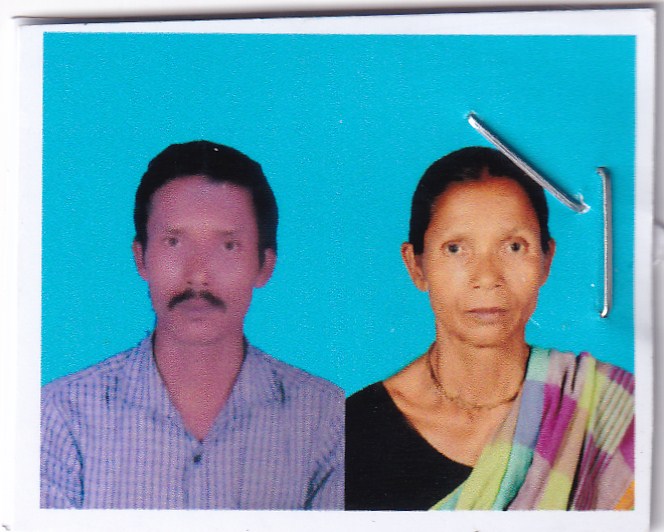 বিধবা 939 ১। পল্টু চন্দ্র সিংহ২। মমতা রানী ৭৩৩০৮৪৭১০৯৭৭৯৯৫৭০৭২১01৭৩৭৬১৮০৫১Vygwbqv-৭ 3bs abZjv BDwbqbBwRwcwc4000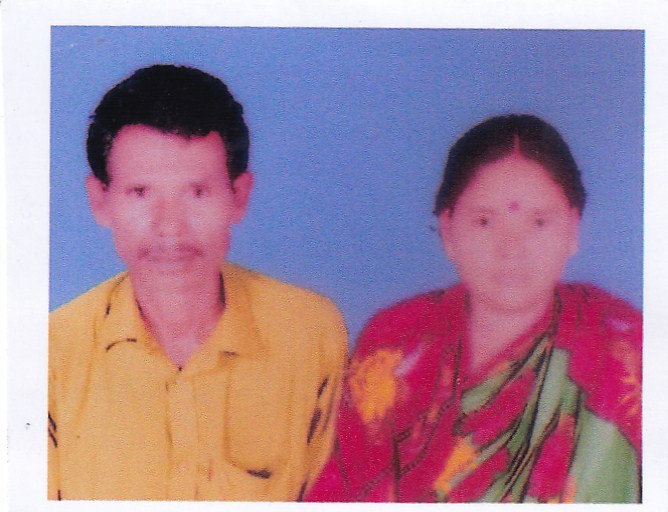 9410১। রাবেয়া১। মইনুল ইসলাম১৫১১৮৫০৮২৬১৯৫২৩১১৫৭৭0১৩২৪১১৮২৯৯Vzgwbqv -৭3bs abZjv BDwbqbদিনমজুর৭৫০০/-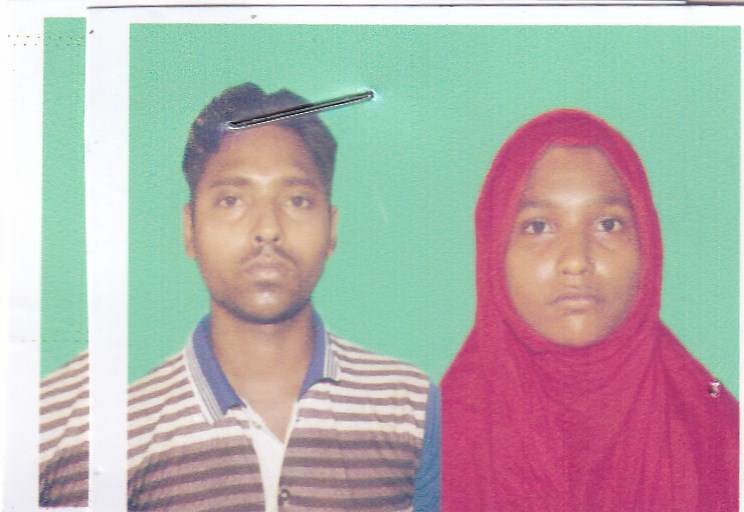 9511১। ‡gvmv: †gv³v †eMg914918137301774288070Vzgwbqv-8abZjv BDwbqbদিনমজুর৪৫০০/-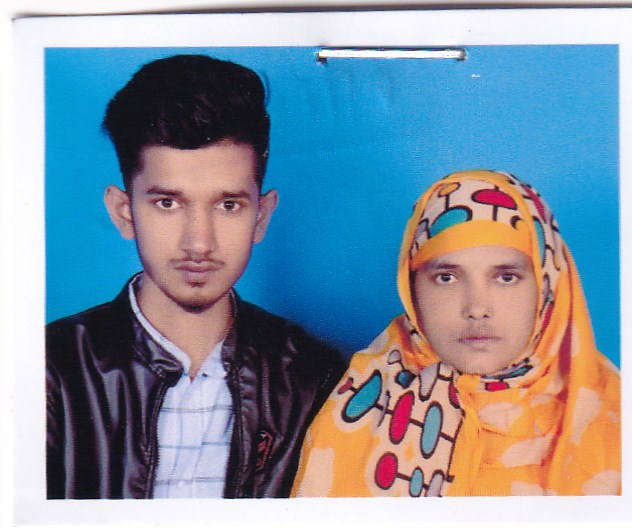 বিধবা9612১। ‡gvt Avãyj gwR`২। †gvQvt gv‡R`v LvZzb 82174635315856958978017231827313bs abZjv BDwbqbVzgwbqv -৭দিনমজুর৪৫০০/-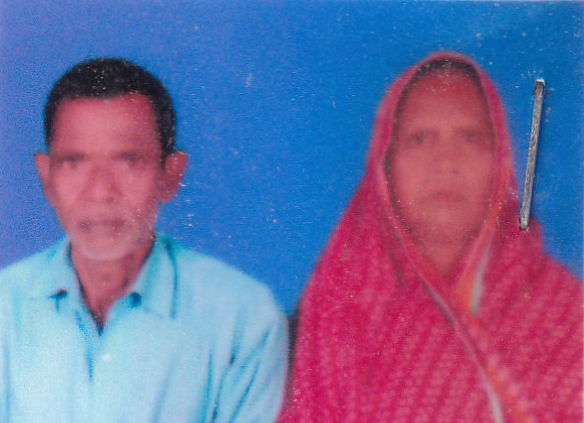 9713১। শ্রী বকুল চন্দ্র সিংহ৩৩১১৮৫৪৩৬২০১৭৭৯৭৮২১৯৩Vzgwbqv -৭3bs abZjv BDwbqbদিনমজুর৩০০০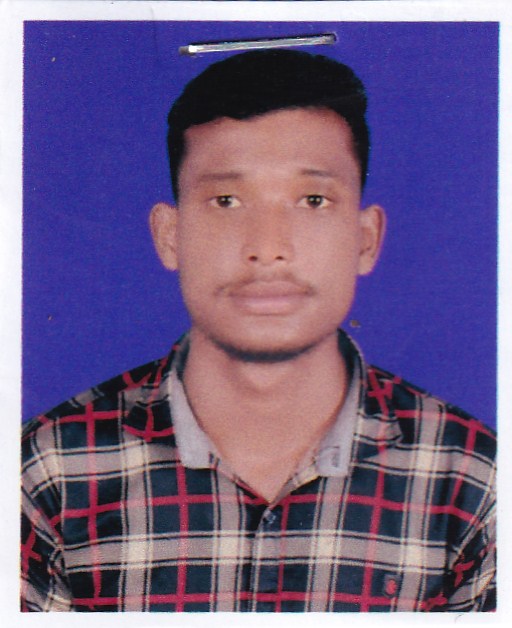 বিপত্নীক9814১। শ্রীমতি জোস্না রানী২। অনুকুল চন্দ্র সিংহ ৪২১১৮৬২০৫৯২৫১৮৫৮৫৯৫৮০১৭৯৩১১১৯৭৭Vzgwbqv -৭3bs abZjv BDwbqbদিনমজুর3000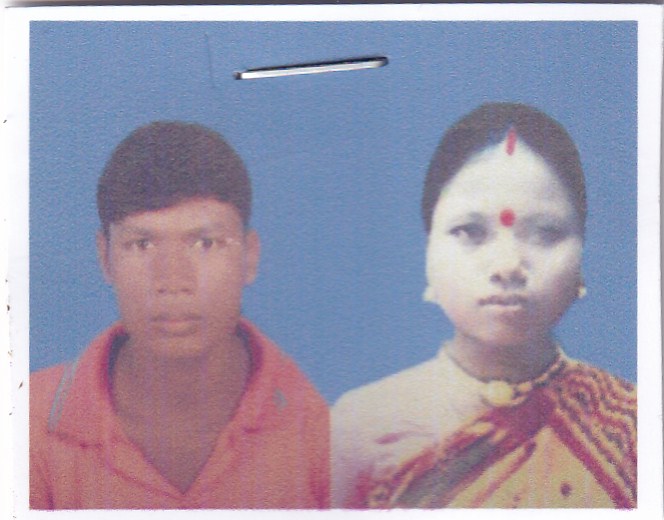 9915১। সুমিত্রা রানী ২। দিলিপ চন্দ্র সিংহ৯১৩০৮৫১২৬৫৪৫৮৫৭৮৯৬৫৮০১৭৬১৮১৬১৬৭Vzgwbqv -৭3bs abZjv BDwbqbBwRwcwc3000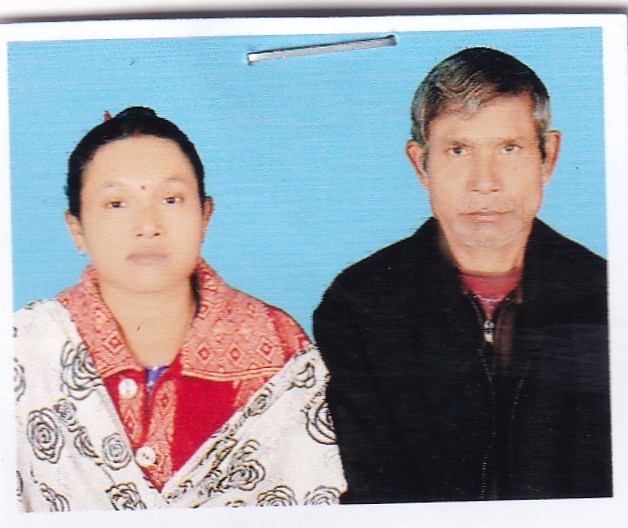 